Lesson 8: Nebuchadnezer’s Dream About a TreeSCRIPTURE REFERENCE:Daniel 4MEMORY WORK:Bible skills 1-6		Psalms 119:105PERSONAL APPLICATION:No matter how important we are, God is greater and more powerful than any man.INTRODUCTION: Who was the king that took the Jews captive and put Shadrach, Meshach, and Abednego in a fiery furnace? Nebuchadnezer. Did he worship God? No. Today we are going to learn how God punished him.POINTS TO EMPHASIZE:Even though King Nebuchadnezzar praised the God of Shadrach, Meshach, and Abednego in Daniel 3:27-28, he continued to insist that everyone show him respect and honor. He did not give up his own pride.In Daniel 4, we read that he had another disturbing dream, and Daniel was called to interpret it. Daniel was very disturbed by the dream and encouraged the king to change his life (Daniel 4:27). But 12 months later, Nebuchadnezzar walked on the roof of his palace and claimed    all the success of his kingdom as his own. Immediately, he lost his mind and became like an animal, just as the dream had predicted.While there is some dispute about the meaning of “seven times” (4:16,23,25,32), it is very possible that the most powerful king in the world at that time lived in the fields like an animal for seven years! What was the solution—the way for him to return to his life as king? He had to repent of his great pride.Discuss the meaning of pride and the dangers of pride with the kids.RECOMMENDED ADDITIONAL VISUALS (note  disclaimers):Betty Lukens’ felt piecesDaniel  ABeka Flash-a-Card Series (DISCLAIMER: use the cards, not the lesson book;)Free Bible Images saved on flash drive. Suggested script is in lesson file.Bible Study Guide for All Ages (BSGFAA) Lesson 18. These visuals will look like a black and white comic strip on one large piece of cardstock. To use these attach it to the magnetic dry erase board. Use dry erase markers to follow the directions. Let students take turns marking on the page. SONGS AND FINGERPLAYS :Prophet SUNDAYLEARNING CENTERS AND ACTIVITIES:Draw the dream – Draw a picture of the tree as Nebuchadnezzer saw it in his dream. Then draw a second picture of the dream after the tree was cut  down. The example below is another option. Have students tell you what the dream meant. This activity could also be done with playdoh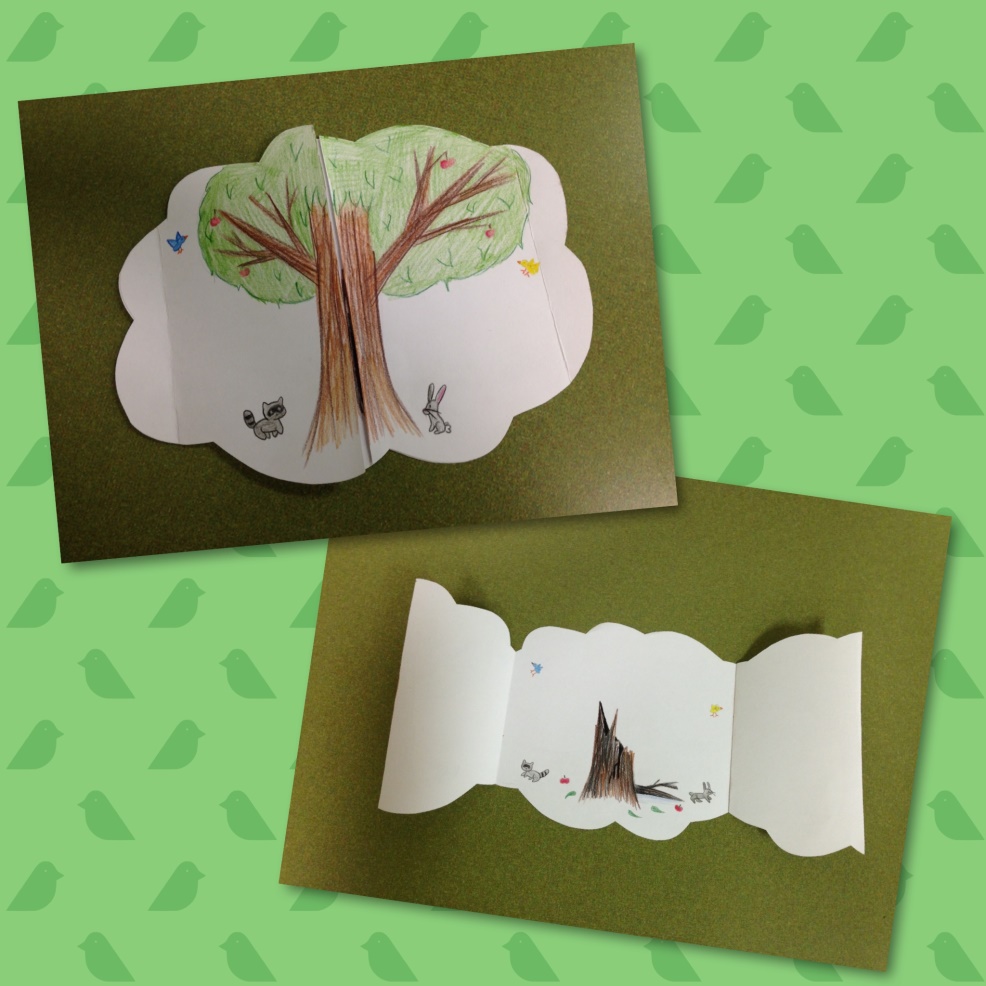 WEDNESDAY NIGHTPOINTS TO EMPHASIZE:Review Sunday’s lesson. (See Review Questions for example questions.)LEARNING CENTERS AND ACTIVITIES:This is a fairly short lesson and would be a good night to do a general review or work on memory work.Review QuestionsWhat caused King Nebuchadnezzar to be afraid? He had a dreamWhat were some things you remember in Nebuchadnezzar’s dream? Allow different responsesWho was able to tell the king his dream? DanielWhat advice did Daniel give the king after he told him what the dream meant?  Turn away from sins, do what is right, be kind to the oppressedWhen did King Nebuchadnezzar’s dream come true?  1 year laterHow long did Nebuchadnezzar live like a wild animal?  7 yearsWho did Nebuchadnezzar finally acknowledge as the Ruler over all? GodAdditional Notes / Activities Performed & Curriculum Feed Back__________________________________________________________________________________________________________________________________________________________________________________________________________________________________________________________________________________________________________________________________________________________________________________________________________________________________________________________________________________________________________________________________________________________________________________________________________________________________________________________________________________________________________________________________________________________________________________________________________________________________________________________________________________________________________________ LESSON STARTS HERE